การมีผลประโยชน์ทับซ้อน (Conflict of interest) ไม่เป็นเหตุผลที่จะไม่ให้ความเห็นชอบโครงการวิจัย หรือผู้วิจัย คณะกรรมการจะพิจารณาการมี COI และขนาดของ COI ว่าอาจมีผลกระทบต่อการปกป้องสิทธิและความเป็นอยู่ที่ดีของผู้รับการวิจัยหรือไม่ ผู้วิจัยลงนาม …………………………………………   วันที่…………/…………/…………ฯ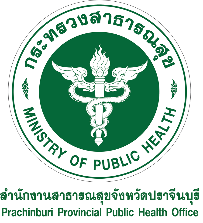 สำนักงานสาธารณสุขจังหวัดปราจีนบุรีกระทรวงสาธารณสุขAF 02-09/02.0ฯแบบฟอร์มเปิดเผยการมีผลประโยชน์ทับซ้อนและทุนวิจัย(Conflict of interest and funding form)เริ่มใช้ ตุลาคม 2562หมายเลขโครงการวิจัย : ………………….. ชื่อโครงการวิจัย : ชื่อผู้วิจัย :                                                แผนก/ฝ่าย                                     ส่วนที่ 1: ทุนวิจัยส่วนที่ 1: ทุนวิจัยส่วนที่ 1: ทุนวิจัยส่วนที่ 1: ทุนวิจัยส่วนที่ 1: ทุนวิจัยส่วนที่ 1: ทุนวิจัยส่วนที่ 1: ทุนวิจัยส่วนที่ 1: ทุนวิจัย1.1แหล่งทุน (ตอบได้มากกว่า 1 ข้อ)แหล่งทุน (ตอบได้มากกว่า 1 ข้อ)แหล่งทุน (ตอบได้มากกว่า 1 ข้อ)แหล่งทุน (ตอบได้มากกว่า 1 ข้อ)จำนวนเงิน (บาท)จำนวนเงิน (บาท)จำนวนเงิน (บาท)ไม่มีไม่มี---ภาควิชา/สถาบัน  ภาควิชา/สถาบัน  บริษัทยา/เภสัชภัณฑ์ บริษัทยา/เภสัชภัณฑ์ อื่นๆ (ระบุ) ……..……………………......อื่นๆ (ระบุ) ……..……………………......รวมทุกรายการ รวมทุกรายการ 1.2เงินตอบแทนผู้วิจัย (ตอบได้มากกว่า 1 ข้อ)เงินตอบแทนผู้วิจัย (ตอบได้มากกว่า 1 ข้อ)เงินตอบแทนผู้วิจัย (ตอบได้มากกว่า 1 ข้อ)เงินเดือนจ่ายตลอดช่วงเวลาโครงการวิจัยเงินเดือนจ่ายตลอดช่วงเวลาโครงการวิจัยเงินเหมาจ่ายต่อโครงการเงินเหมาจ่ายต่อโครงการเงินตอบแทนคิดต่อผู้รับการวิจัย 1 รายเงินตอบแทนคิดต่อผู้รับการวิจัย 1 รายอื่นๆ (ระบุ)………………………………….……………………..อื่นๆ (ระบุ)………………………………….……………………..ส่วนที่ 2: การมีผลประโยชน์ทับซ้อนส่วนที่ 2: การมีผลประโยชน์ทับซ้อนส่วนที่ 2: การมีผลประโยชน์ทับซ้อนส่วนที่ 2: การมีผลประโยชน์ทับซ้อนส่วนที่ 2: การมีผลประโยชน์ทับซ้อนส่วนที่ 2: การมีผลประโยชน์ทับซ้อนส่วนที่ 2: การมีผลประโยชน์ทับซ้อนส่วนที่ 2: การมีผลประโยชน์ทับซ้อนมีไม่มี2.1ท่านหรือสมาชิกในครอบครัวของท่าน ได้รับผลประโยชน์ในบริษัทหรือจากบริษัทที่เป็นผู้ให้ทุนวิจัยหรือไม่ท่านหรือสมาชิกในครอบครัวของท่าน ได้รับผลประโยชน์ในบริษัทหรือจากบริษัทที่เป็นผู้ให้ทุนวิจัยหรือไม่ท่านหรือสมาชิกในครอบครัวของท่าน ได้รับผลประโยชน์ในบริษัทหรือจากบริษัทที่เป็นผู้ให้ทุนวิจัยหรือไม่ท่านหรือสมาชิกในครอบครัวของท่าน ได้รับผลประโยชน์ในบริษัทหรือจากบริษัทที่เป็นผู้ให้ทุนวิจัยหรือไม่ท่านหรือสมาชิกในครอบครัวของท่าน ได้รับผลประโยชน์ในบริษัทหรือจากบริษัทที่เป็นผู้ให้ทุนวิจัยหรือไม่2.2ท่านมีตำแหน่งบริหารหรือตำแหน่งทางงานวิทยาศาสตร์ในบริษัทที่เป็นผู้ให้ทุนวิจัยหรือไม่ท่านมีตำแหน่งบริหารหรือตำแหน่งทางงานวิทยาศาสตร์ในบริษัทที่เป็นผู้ให้ทุนวิจัยหรือไม่ท่านมีตำแหน่งบริหารหรือตำแหน่งทางงานวิทยาศาสตร์ในบริษัทที่เป็นผู้ให้ทุนวิจัยหรือไม่ท่านมีตำแหน่งบริหารหรือตำแหน่งทางงานวิทยาศาสตร์ในบริษัทที่เป็นผู้ให้ทุนวิจัยหรือไม่ท่านมีตำแหน่งบริหารหรือตำแหน่งทางงานวิทยาศาสตร์ในบริษัทที่เป็นผู้ให้ทุนวิจัยหรือไม่2.3ท่านเป็นที่ปรึกษาด้านวิทยาศาสตร์ ด้านการเงิน ด้านกฎหมาย หรือเป็นสมาชิกของคณะวิทยากรที่บรรยายเกี่ยวกับผลิตภัณฑ์ของบริษัทที่เป็นผู้ให้ทุนวิจัยหรือไม่ท่านเป็นที่ปรึกษาด้านวิทยาศาสตร์ ด้านการเงิน ด้านกฎหมาย หรือเป็นสมาชิกของคณะวิทยากรที่บรรยายเกี่ยวกับผลิตภัณฑ์ของบริษัทที่เป็นผู้ให้ทุนวิจัยหรือไม่ท่านเป็นที่ปรึกษาด้านวิทยาศาสตร์ ด้านการเงิน ด้านกฎหมาย หรือเป็นสมาชิกของคณะวิทยากรที่บรรยายเกี่ยวกับผลิตภัณฑ์ของบริษัทที่เป็นผู้ให้ทุนวิจัยหรือไม่ท่านเป็นที่ปรึกษาด้านวิทยาศาสตร์ ด้านการเงิน ด้านกฎหมาย หรือเป็นสมาชิกของคณะวิทยากรที่บรรยายเกี่ยวกับผลิตภัณฑ์ของบริษัทที่เป็นผู้ให้ทุนวิจัยหรือไม่ท่านเป็นที่ปรึกษาด้านวิทยาศาสตร์ ด้านการเงิน ด้านกฎหมาย หรือเป็นสมาชิกของคณะวิทยากรที่บรรยายเกี่ยวกับผลิตภัณฑ์ของบริษัทที่เป็นผู้ให้ทุนวิจัยหรือไม่2.4ท่านมีส่วนร่วมในด้านการเงิน หรือมีส่วนเกี่ยวข้องด้านการเงินของสถาบันกับบริษัทที่เป็นผู้ให้ทุนวิจัย ด้านต่อไปนี้หรือไม่: การจัดซื้อ การขาย การเช่าซื้อ การขึ้นทะเบียน การทำสัญญาท่านมีส่วนร่วมในด้านการเงิน หรือมีส่วนเกี่ยวข้องด้านการเงินของสถาบันกับบริษัทที่เป็นผู้ให้ทุนวิจัย ด้านต่อไปนี้หรือไม่: การจัดซื้อ การขาย การเช่าซื้อ การขึ้นทะเบียน การทำสัญญาท่านมีส่วนร่วมในด้านการเงิน หรือมีส่วนเกี่ยวข้องด้านการเงินของสถาบันกับบริษัทที่เป็นผู้ให้ทุนวิจัย ด้านต่อไปนี้หรือไม่: การจัดซื้อ การขาย การเช่าซื้อ การขึ้นทะเบียน การทำสัญญาท่านมีส่วนร่วมในด้านการเงิน หรือมีส่วนเกี่ยวข้องด้านการเงินของสถาบันกับบริษัทที่เป็นผู้ให้ทุนวิจัย ด้านต่อไปนี้หรือไม่: การจัดซื้อ การขาย การเช่าซื้อ การขึ้นทะเบียน การทำสัญญาท่านมีส่วนร่วมในด้านการเงิน หรือมีส่วนเกี่ยวข้องด้านการเงินของสถาบันกับบริษัทที่เป็นผู้ให้ทุนวิจัย ด้านต่อไปนี้หรือไม่: การจัดซื้อ การขาย การเช่าซื้อ การขึ้นทะเบียน การทำสัญญา2.5ท่านได้มอบหมายงานให้นิสิต นักศึกษาระดับปริญญาบัณฑิต หรือหลังปริญญา, ผู้ฝึกงาน เจ้าหน้าที่ ให้ทำโครงการวิจัยที่ได้รับทุนจากบริษัทที่เป็นผู้ให้ทุนวิจัยหรือไม่ ท่านได้มอบหมายงานให้นิสิต นักศึกษาระดับปริญญาบัณฑิต หรือหลังปริญญา, ผู้ฝึกงาน เจ้าหน้าที่ ให้ทำโครงการวิจัยที่ได้รับทุนจากบริษัทที่เป็นผู้ให้ทุนวิจัยหรือไม่ ท่านได้มอบหมายงานให้นิสิต นักศึกษาระดับปริญญาบัณฑิต หรือหลังปริญญา, ผู้ฝึกงาน เจ้าหน้าที่ ให้ทำโครงการวิจัยที่ได้รับทุนจากบริษัทที่เป็นผู้ให้ทุนวิจัยหรือไม่ ท่านได้มอบหมายงานให้นิสิต นักศึกษาระดับปริญญาบัณฑิต หรือหลังปริญญา, ผู้ฝึกงาน เจ้าหน้าที่ ให้ทำโครงการวิจัยที่ได้รับทุนจากบริษัทที่เป็นผู้ให้ทุนวิจัยหรือไม่ ท่านได้มอบหมายงานให้นิสิต นักศึกษาระดับปริญญาบัณฑิต หรือหลังปริญญา, ผู้ฝึกงาน เจ้าหน้าที่ ให้ทำโครงการวิจัยที่ได้รับทุนจากบริษัทที่เป็นผู้ให้ทุนวิจัยหรือไม่ 2.6ในปีที่ผ่านมา ท่านได้รับการสนับสนุนจากบริษัทที่เป็นผู้ให้ทุนวิจัยหรือไม่ - เข้าประชุมวิชาการ/การประชุมในในต่างประเทศ ; ---0 ---1 ---2 --->2- เข้าประชุมวิชาการในประเทศ ; ---0 ---1 ---2 --->2- บรรยายให้เจ้าหน้าที่ของบริษัทที่เป็นผู้ให้ทุนวิจัยครั้งนี้หรือไม่ ; ---0 ---1 ---2 --->2ในปีที่ผ่านมา ท่านได้รับการสนับสนุนจากบริษัทที่เป็นผู้ให้ทุนวิจัยหรือไม่ - เข้าประชุมวิชาการ/การประชุมในในต่างประเทศ ; ---0 ---1 ---2 --->2- เข้าประชุมวิชาการในประเทศ ; ---0 ---1 ---2 --->2- บรรยายให้เจ้าหน้าที่ของบริษัทที่เป็นผู้ให้ทุนวิจัยครั้งนี้หรือไม่ ; ---0 ---1 ---2 --->2ในปีที่ผ่านมา ท่านได้รับการสนับสนุนจากบริษัทที่เป็นผู้ให้ทุนวิจัยหรือไม่ - เข้าประชุมวิชาการ/การประชุมในในต่างประเทศ ; ---0 ---1 ---2 --->2- เข้าประชุมวิชาการในประเทศ ; ---0 ---1 ---2 --->2- บรรยายให้เจ้าหน้าที่ของบริษัทที่เป็นผู้ให้ทุนวิจัยครั้งนี้หรือไม่ ; ---0 ---1 ---2 --->2ในปีที่ผ่านมา ท่านได้รับการสนับสนุนจากบริษัทที่เป็นผู้ให้ทุนวิจัยหรือไม่ - เข้าประชุมวิชาการ/การประชุมในในต่างประเทศ ; ---0 ---1 ---2 --->2- เข้าประชุมวิชาการในประเทศ ; ---0 ---1 ---2 --->2- บรรยายให้เจ้าหน้าที่ของบริษัทที่เป็นผู้ให้ทุนวิจัยครั้งนี้หรือไม่ ; ---0 ---1 ---2 --->2ในปีที่ผ่านมา ท่านได้รับการสนับสนุนจากบริษัทที่เป็นผู้ให้ทุนวิจัยหรือไม่ - เข้าประชุมวิชาการ/การประชุมในในต่างประเทศ ; ---0 ---1 ---2 --->2- เข้าประชุมวิชาการในประเทศ ; ---0 ---1 ---2 --->2- บรรยายให้เจ้าหน้าที่ของบริษัทที่เป็นผู้ให้ทุนวิจัยครั้งนี้หรือไม่ ; ---0 ---1 ---2 --->2